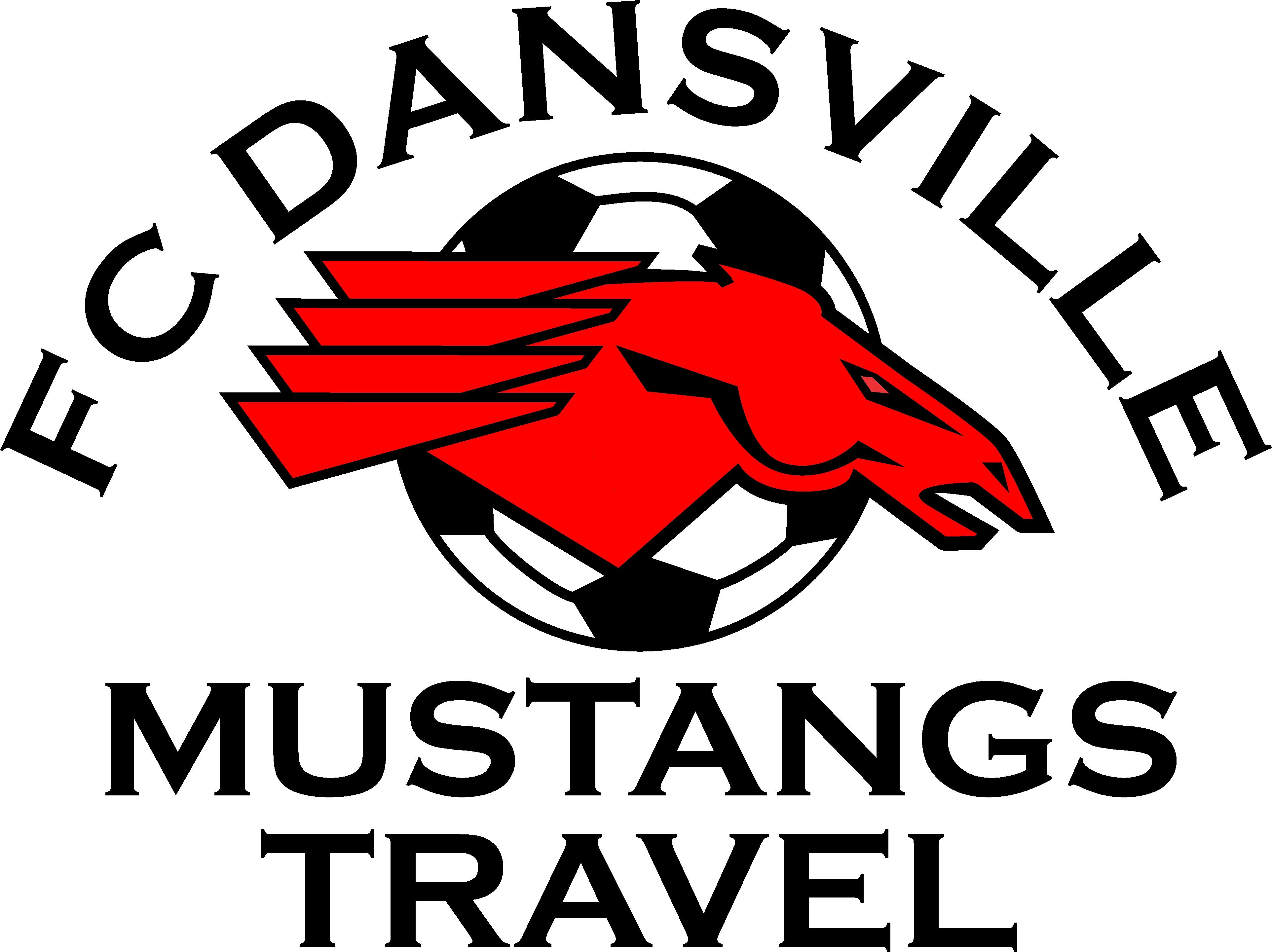 FC Dansville Mustangs & Lady Mustangs Soccer, Inc.[October 13,2011]Roll-Call: Jeremy Adams, Jim Cotton, Randy Drake, Mike Kozak, Diane Mountozouros, Julie Camacho, Lisa Rosica, Amy OldfieldExcused: Shawn Harnish, Carrie Newcomb, Aarin Belden, Jim VoglerSeptember Minutes – Motion by Amy Oldfield which was second by Lisa Rosica to accept the September minutes.  All in favor and none opposed – motion carried.Reports President – A coach’s clinic by Tony Dicicco will be held November 11th and 12th – Randy Drake will attend.  AGM meeting on November 12th. Currently reserved 12 stops Steve French, Jeremy Adams, and Mike Kozak are confirmed.  Recent flooding in the Binghamton area has wiped out soccer fields, storage supplies, and programs are in need of support.  We have paid the indoor facility fees for the High Schools for a four hour block for most Saturdays from 2pm to 6pm.  We will not share this time with Girls Travel Soccer. As for returning players for Indoor and Spring – Girls will stay with Carrie and Aarin.  Most of the boys that can play u12 will return.  Registration will be Saturday November 5th players can not practice without forms.Fundraising – $1000 tickets will be sold in the Holiday Raffle.  The drawing will be December 16th.  The tickets must be turned in on December 16th.  We are asking each child sell two books for 20 tickets.  Families with multiple children will be asked to sell less.  Also those children returning just for indoor and spring will be one book of 20 tickets.  Also new this year a prize to the child that has sold the winning tickets.  Including iTunes cards, jacket, hooded sweatshirt, hat.$50 Gift Certificate for Ed VanHyning for allowing us to use his station for our July Carwash.Apparel – Currently tweaking the logo designed by Vic at Special Tees so that we can use at Biddle Embroidery for apparel.Treasurer – Current balance is $2267.21.  There are two deposits that are not accounted for in that number.  One for $190.00 and the second for $570.00Jim Cotton will look on craigslist for an old shed that we can use at frontage field for storage.  Frontage field needs some work there are large divots in the field.  Also the goalie area needed to be reseeded.  4. New BusinessU8 program was a great success.  Kids had fun.  There is currently a survey out to the parents to evaluate program.Randy is looking for an assistant Webmaster.We are looking for new coaches.  Currently we have Kyle Lee and Randy Graves come on board for coaching.Jim Cotton and Mike Kozak are currently working on a grant to obtain a used steel building.  The deadline is in early 2012.5. Adjourn a motion was made by Lisa Rosica which was second by Randy Drake.  All in favor and none opposed – motion carried. 